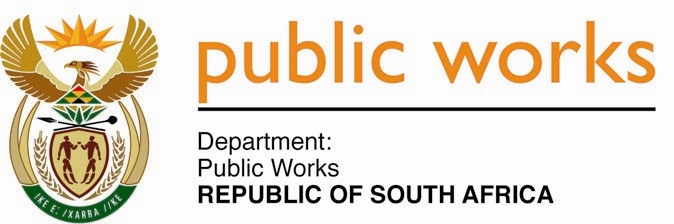 MINISTRY PUBLIC WORKSREPUBLIC OF SOUTH AFRICA Department of Public Works l Central Government Offices l 256 Madiba Street l Pretoria l Contact: +27 (0)12 406 2034 l +27 (0)12 406 1224Private Bag X9155 l CAPE TOWN, 8001 l RSA 4th Floor Parliament Building l 120 Plain Street l CAPE TOWN l Tel: +27 21 468 6900 Fax: +27 21 462 4592 www.publicworks.gov.za NATIONAL ASSEMBLYWRITTEN REPLYQUESTION NUMBER:					        	775 [NW898E]INTERNAL QUESTION PAPER NO.:				09 of 2019DATE OF PUBLICATION:					        	20 MARCH 2019DATE OF REPLY:						           11 APRIL 2019775.	Mr D R Ryder (DA) asked the Minister of Public Works:(1)	(a) How often are deviations from the prescribed supply chain management policies and processes by the Property Management Trading Entity reported on, (b) to whom are the deviation reports supplied, (c) who signs off on the specified reports and (d) why are the reports not tabled and/or presented to the Portfolio Committee on Public Works;(2)	whether he will furnish Mr D R Ryder with copies of the most recent deviation reports; if not why not; if so, what are the relevant details? 										       NW898E______________________________________________________________________The Minister of Public WorksREPLY:(1) 	(a) Internally within the Department of Public Works, all deviations processed, approved and recorded are reported on a monthly basis to the Department’s Standing Accountability Management Committee (AMC).(b) 	Deviations that are above the tender threshold of one million rand (R1 million) procured from a sole source supplier or arising out of an emergency and approved by the relevant delegated authority within the Department, are reported to the National Treasury and the Auditor General of South Africa (AGSA) within the prescribed 10 days of such approval per case.	Deviations other than sole source or arising out of an emergency are considered by the relevant delegated authority within the Department and then recommended to the National Treasury for approval/support.  The National Treasury supported deviations are then reported to the AGSA within 10 days of approval.All reported deviations of the Department are published in the National Treasury website after approval.(c) 	Internally within the Department all deviations’ registers and reports are presented to the AMC.  Deviations that are above the tender threshold procured either from a sole source supplier or arising out of an emergency are reported to the NT and AGSA.  All NT supported deviations that are not a sole source transaction nor arising out of an emergency are provided to the AGSAThe Chief Director: Supply Chain Management (CD: SCM) or his/her delegate accounts for all deviations that are presented at the AMC.  The deviation reports to National Treasury and AGSA for all sole source procurement and those arising out of emergencies and which were approved by the relevant authority are signed off by the CD: SCM.  Reports to AGSA for deviations that are neither sole source nor arising out of emergencies that are supported by the National Treasury are signed off by the CD: SCM.(d)	There is currently no specific regulatory provision or stipulation that provides for the reporting of deviations to the National Assembly Portfolio Committee on Public Works. However, the Department of Public Works is always prepared to respond to any invitation from the Portfolio Committee on Public Works in order to report on the deviations as and when the Committee is able to find a slot to deliberate on such. Yes, deviation reports to the AGSA for deviations that have been supported by the National Treasury are attached as Annexure A. 